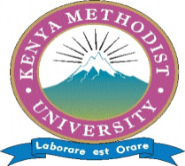 KENYA METHODIST UNIVERSITYEND OF FIRST TRIMESTER 2018 (FT) EXAMINATIONSSCHOOL		:	SCIENCE AND TECHNOLOGY	DEPARTMENT	:	INFORMATION SCIENCECOURSE CODE	: 	BSIS 112/DISC 112COURSE TITLE	:	INTRODUCTION TO LIBRARY AND INFORMATIONSCIENCETIME			:	2 HOURSINSTRUCTIONS: Answer Question ONE and any other TWOQuestions.Question One									(30 Marks)	 Define the following concepts:						(10 Marks)Information;Public Library and	Integrated Library System(ILS)Explain the relationshipfound in data, information, knowledge and wisdom											(10 Marks)Explain the importance of staff training and developmentin context of a Library 										(10 Marks)Question Two									(20 Marks)	Compare and contrast Public Libraries and Academic Libraries.	Question Three									(20 Marks)	Using KOHA as an example, discuss the modules of anIntegrated Library System (ILS).Question Four									(20 Marks)	Describe the principles of Freedom of Information (FOI) in Information Management.Question Five									(20 Marks)	Discuss the services provided by a SpecialLibrary.